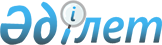 Об определении мест для размещения агитационных печатных материалов и предоставлении помещений для встреч с избирателями
					
			Утративший силу
			
			
		
					Постановление Акимата Меркенского района Жамбылской области от 7 декабря 2011 года № 99. Зарегистрировано Меркенским управлением юстиции 20 декабря 2011 года за № 6-6-99. Утратило силу постановлением акимата Меркенского района Жамбылской области от 31 января 2017 года № 11      Сноска. Утратило силу постановлением акимата Меркенского района Жамбылской области от 31.01.2017 № 11 (вводится в действие по истечении 10 календарных дней после дня его первого официального опубликования).

      Примечание РЦПИ:

      В тексте сохранена авторская орфография и пунктуация.

      На основании пунктов 4, 6 статьи-28 Конституционного Закона Республики Казахстан от 28 сентября 1995 года "О выборах в Республике Казахстан", акимат Меркенского района ПОСТАНОВЛЯЕТ:

      1. Совместно с Меркенской районной территориальной избирательной комиссией определить места для размещения агитационных печатных материалов для всех кандидатов в депутаты Мажилиса Парламента Республики Казахстан и маслихатов согласно приложению № 1.

      2. Предоставить кандидатам в депутаты Мажилиса Парламента Республики Казахстан и маслихатов на договорной основе помещения для встреч с избирателями согласно приложению № 2.

      3. Настоящее постановление вступает в силу со дня государственной регистрации в органах юстиции и вводится в действие после дня его первого официального опубликования.

      4. Контроль за исполнением данного постановления возложить на руководителя аппарата акима Меркенского района Токпанбетова Мурата Қабылжановича.

 Места для размещения агитационных печатных материалов для всех кандидатов в депутаты Мажилиса Парламента Республики Казахстан и маслихатов Помещения, предоставляемые на договорной основе кандидатам в депутаты Мажилиса Парламента Республики Казахстан и маслихатов для проведения встреч с избирателями
					© 2012. РГП на ПХВ «Институт законодательства и правовой информации Республики Казахстан» Министерства юстиции Республики Казахстан
				
      Аким района 

С. Жумагулов
Приложение № 1 к постановлению
Меркенского районного акимата
№ 580 от 07 декабря 2011 года№

п/п

Наименование

округов

Места для размещения агитационных

печатных материалов кандидатов

1.

Актоганский сельский округ

Перед зданием ТОО "Тлемис батыр" в селе Актоган, перед зданием средней школы № 33 в селе Казак-дихан.

2

Жамбылский сельский округ

Перед зданием детской- юношеской спортивной школы № 16 в селе Жамбыл, перед зданием средней школы № 34 в селе Кызылтан, перед зданием средней школы № 35 в селе Карга батыр, перед зданием средней школы № 44 в селе Плодоягодное.

3.

Меркенский сельский округ

На пересечении улиц М. Маметовой и Исмаилова, на пересечении улиц Пафилова и Бекжанова, на пересечении улиц Турсынбаева и Исмаилова, на пересечении улиц Низами и Исмаилова, перед зданием центральной районной больницы в селе Мерке, перед зданием санаторий Мерке.

4.

Ойталский сельский округ

Перед магазином "Ягодка" в селе Ойтал, перед рынком "Севиль" на станции Мерке.

5.

Жанатоганский сельский округ

Рядом с магазином "Асель" на улице Кулбаева в селе Костоган, перед зданием клуба села Кызылсай, перед центральным магазином по улице Сейдман в селе Мынказан.

6.

Кенеский сельский округ

Перед жилым домом № 35 по улице Тайшыманова в селе Кенес.

7.

Андас батырский сельский округ

Перед рестораном "Аспара" в селе Андас батыр, восточная сторона средней школы № 3 в селе Кызылкыстак, по улице 40 лет Победы в поселке Гранитогорск.

8.

Сарымолдаевский сельский округ

Перед зданием районного потребительского общества в селе Сарымолдаева, перед зданием средней школы № 9 в селе Сарымолдаева, перед зданием средней школы № 12 в участке Ойтал, перед зданием средней школы № 22 в селе Екпенды.

9.

Таттинский сельский округ

Перед зданием средней школы № 13 в селе Татты, перед зданием начальной школы № 26 в селе Карасу, перед зданием начальной школы № 31 в селе Беларык, перед зданием средней школы № 15 в селе Акжол.

10.

Суратский сельский округ

Перед зданием аппарата акима Суратского сельского округа, перед зданием фельдшерского пункта в селе Аккайнар, перед зданием фельдшерского пункта в селе Тескентоган.

11.

Акерменский сельский округ

Перед зданием аппарата акима Акерменского сельского округа, с правой стороны жилого дома № 28 по улице Жадраева в селе Кентай, с левой стороны магазина гр. Д. Касымова в селе Алтынарык.

12.

Акаралский сельский округ

Перед зданием средней школы № 5 в селе Акарал, перед зданием средней школы № 16 в селе Сыпатай.

13.

Аспаринский сельский округ

Перед зданием производственного кооператива "Аспара" в селе Аспара.

14.

Рыскуловский сельский округ

Перед зданием клуба в селе Рыскулов, перед зданием основной школы № 7 в селе Интернациональное.

Приложение № 2 к постановлению
Меркенского районного акимата
№ 580 от 07 декабря 2011 года№ п/п

Сельские округа

Места для проведения встреч с избирателями

1.

Актоганский сельский округ

В актовом зале средней школы № 4 в селе Актоган, в здании средней школы №33 в селе Казак-дихан.

2.

Жамбылский сельский округ

В здании средней школы № 18 в селе Жамбыл, в здании средней школы № 34 в селе Кызылтан, в здании средней школы № 35 в селе Карга батыр, в здании средней школы № 44 в селе Жемис-жидек.

3.

Меркенский сельский округ

В здании детского юношеского центра "Умит" в селе Мерке.

4.

Ойталский сельский округ

В здании средней школы № 48 в селе Ойтал, в актовом зале средней школы № 20.

5.

Жанатоганский сельский округ

В здании дома культуры в селе Костоган, в здании клуба в селе Кызылсай, в актовом зале средней школы № 30 в селе Мынказан.

6.

Кенеский сельский округ

В здании дома культуры в селе Кенес.

7.

Андас батырский сельский округ

В здании средней школы № 21 села Андас батыр, в здании средней школы № 3 села Кызылкыстак, в здании средней школы № 8 села Гранитогорск.

8.

Сарымолдаевский сельский округ

В здании районного потребительского общества в селе Сарымолдаева, в здании средней школы № 9 села Сарымолдаева, в здании средней школы № 12 села Ойтал, в здании средней школы № 22 села Екпинди.

9.

Таттинский сельский округ

В здании средней школы № 13 в селе Татти, перед зданием начальной школы № 26 в селе Карасу, в здании начальной школы № 31 в селе Беларык, в здании средней школы № 15 в селе Акжол.

10.

Суратский сельский округ

В здании дома культуры в селе Сурат, в здании средней школы № 23 в селе Тескентоган.

11.

Акерменский сельский округ

В здании дома культуры в селе Акермен, в здании средней школы № 11 имени А.Хасенова в селе Кентай, в здании начальной школы № 17 в селе Алтынарык, в здании начальной школы села Аккозкайнар.

12.

Акаралский сельский округ

В здании средней школы № 5 в селе Акарал, в здании средней школы № 16 в селе Сыпатай.

13.

Аспаринский сельский округ

В здании производственного кооператива "Аспара" в селе Аспара.

14.

Рыскуловский сельский округ

В здании клуба в селе Рыскулов, в здании основной школы № 7 в селе Интернациональное.

